Муниципальное бюджетное общеобразовательное учреждение"Сергачская средняя общеобразовательная школа №3"План воспитательной работына 2019-2020 учебный год11 классКлассный руководитель: Поняева Наталья ВалерьевнаСодержаниеI. Программа воспитательной работыПояснительная записка.Цель, задачи.Прогнозирование результатов воспитательной работы.Направления и содержание системообразующей деятельности.II. Характеристика класса.III. . Планирование работы по месяцам.IV. План мероприятий по предупреждению ДДТТ.V. План мероприятий по ранней профилактике  правонарушений и социально опасных заболеваний.VI. Календарно-тематическое планирование классных часов.VII. Изучение личности учащихся.VIII  Работа с родителями.IX. Учащиеся категории ТЖС и СОП.X. Приложение.1. Социальный паспорт.                               2. Список класса и Ученическое самоуправление класса.3. Банк данных достижений учащихся.     4. Занятость детей в кружках и секциях школы и города.5.  Результаты психолого-педагогической диагностики.Уровень воспитанности или личностного роста учащихся;Уровень сплочённости классного коллектива;Уровень развития ученического самоуправления;Уровень развития коллектива;ПРОГРАММА ВОСПИТАТЕЛЬНОЙ РАБОТЫ«Друзья» 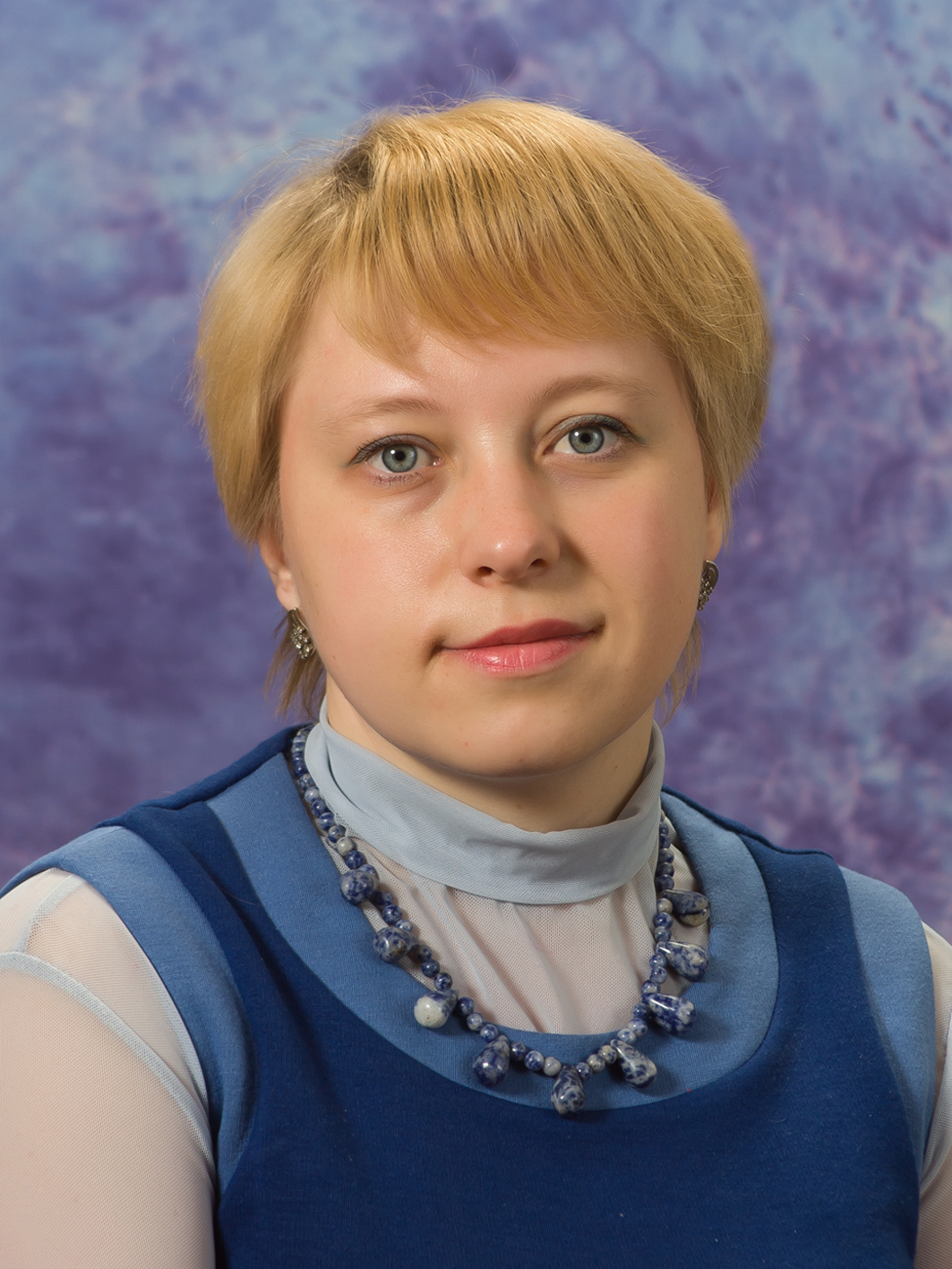 Классный руководитель: Поняева Наталья Валерьевна, учитель английского языка                            Автор программы   «Друзья»ПОЯСНИТЕЛЬНАЯ ЗАПИСКА                Целью воспитательной работы школы в 2019 - 2020 учебном году является совершенствование воспитательной деятельности, способствующей развитию нравственной, физически здоровой личности, способной к творчеству и самоопределению.                    Задачи воспитательной работы:Продолжить создавать условий для успешного перехода на ФГОС второго поколения;Совершенствование системы воспитательной работы в классных коллективах; Приобщение школьников к ведущим духовным ценностям своего народа, к его национальной культуре, языку, традициям и обычаям;Продолжить работу, направленную на сохранение и укрепление здоровья обучающихся, привитие им навыков здорового образа жизни, на профилактику правонарушений, преступлений несовершеннолетними;Создать условия для выстраивания системы воспитания в школе на основе гуманизации и личностно-ориентированного подхода в обучении и воспитании школьников.Продолжить работу по поддержке социальной инициативы, творчества, самостоятельности у школьников через развитие детских общественных движений и органов ученического самоуправления.Дальнейшее развитие и совершенствование системы дополнительного образования в школе.Развитие коммуникативных умений педагогов, работать в системе «учитель – ученик - родитель». « Воспитание лишь тогда является реальной силой, когда оно основано на вере в ребенка. Без веры в ребенка, без доверия к нему всякая педагогическая премудрость, все методы и приемы обучения и воспитания разрушатся, как карточный домик»  В.А. Сухомлинский Воспитательная система класса - это способ организации жизнедеятельности и воспитания членов классного коллектива, представляющий собой целостную и упорядоченную совокупность взаимодействующих компонентов и способствующий развитию личности в коллективе. Главная задача классного руководителя – обратить внимание на мельчайшие особенности личности каждого ребенка и с уважением отнестись к её самым незначительным проявлениям, чтобы поддержать, убедить растущего человека в ценности, полезности, необходимости развития его индивидуальности.ЦЕЛИ И ЗАДАЧИ ПРОГРАММЫ   Стратегическая цель школы – «Инновационный подход к содержанию воспитывающей деятельности в условиях введения ФГОС ООО"Создание условий для формирования единого воспитательно-образовательного пространства в школе с учетом социокультурных и национальных особенностей.Создание в школе целостной воспитательной системы, способствующей формированию здорового образа жизни учащихся, их способности к саморазвитию, самоопределению и самореализации. Повышение социальной активности учащихся, их самостоятельности и ответственности в организации жизни детского коллектива.Цель воспитательной программы класса – развитие и раскрытие индивидуальности ребенка, умеющего жить в классном коллективе и строить со своими одноклассниками отношения дружбы и взаимопомощи, воспитание личности, способной строить свою жизнь, достойную ЧеловекаДля классного руководителя: • управление процессом развития личности;  • взаимодействие всех участников воспитательного процесса. Для учащихся: • формирование коммуникативных навыков;  • самореализация;  • формирования Я-концепции. Для родителей: • научение социальным навыкам;  • адаптация к социуму. Для школы: • включенность класса в воспитательную систему школы в качестве ее компонента.Задачи: 1. содействовать развитию эмоционально - волевой сферы детей , формированию ценностных отношений к нормам культурной жизни 2.формировать бережное отношение к природе, как к общему дому человека3. приобщать к истории и культуре Отечества, знакомить с обычаями и традициями родного края4. развивать творческие способности детей, воспитывать трудолюбие через конкретные дела Прогнозирование результатов воспитательной работы в 2019-2020 уч.г. 1. Сохранение целостного коллектива, содружества творческих личностей, способных к самопознанию, саморазвитию и самореализации. 2. Участие в  школьных, районных и областных конкурсахОбраз выпускника основной школы:1. Нравственный потенциал: социальная взрослость, ответственность за свои действия, осознание собственной индивидуальности, потребность в общественном признании, необходимый уровень воспитанности.2. Интеллектуальный потенциал: достаточный уровень базовых знаний, норм социального поведения и межличностного общения.3. Коммуникативный потенциал: эмпатия, коммуникативность, толерантность, умения саморегуляции.4. Художественно - эстетический потенциал: самосознание и адекватная самооценка, способность рассуждать икритически оценивать произведения литературы и искусства.5. Физический потенциал: самоопределение в способах достижения здоровья, самоорганизация на уровне здорового образа жизни.Основные направления воспитания и социализации:Воспитание гражданственности, патриотизма, социальной ответственности и компетентности,уважения к правам, свободам и обязанностям человека.Воспитание нравственных чувств, убеждений и этического сознания.Воспитание трудолюбия, творческого отношения к образованию, труду, жизни, подготовка к сознательному выбору профессии.Формирование ценностного отношения к семье, здоровью и здоровому образу жизни.Воспитание ценностного отношения к природе, окружающей среде (экологическое воспитание).Воспитание ценностного отношения к прекрасному, формирование представлений обэстетических идеалах и ценностях, основ эстетической культуры (эстетическое воспитание).Все направления воспитания и социализации важны, дополняют друг друга и обеспечивают развитие личности на основе отечественных духовных, нравственных и культурных традиций.Планируемые результаты:• У учащихся сформированы представления о базовых национальных ценностях российского общества;• Учащиеся активно включены в коллективную творческую деятельность ученическогосамоуправления, ориентированную на общечеловеческие и национальные ценности;• Система воспитательной работы стала более прозрачной, логичной благодаря организации через погружение в «тематические периоды»; такая система ориентирована на реализацию каждого направления воспитательной работы;• Максимальное количество учащихся включено в систему дополнительного образования.Организация занятий в кружках направлена на развитие мотивации личности к познанию и творчеству;• Повышено профессиональное мастерство классных руководителей и мотивация к самообразованию, благодаря чему увеличилась эффективность воспитательной работы в классах.• Система мониторинга эффективности воспитательного процесса позволяет своевременное выявление и анализ изменений, происходящих в воспитательном процессе, и факторов, вызывающих их• Повышена педагогическая культура родителей, система работы способствует раскрытиютворческого потенциала родителей, совершенствованию семейного воспитания на примерах традиций семьи, усилению роли семьи в воспитании детей.НАПРАВЛЕНИЯ И СОДЕРЖАНИЕ СИСТЕМООБРАЗУЮЩЕЙ ДЕЯТЕЛЬНОСТИ Системообразующая деятельность – ведущая деятельность во внеурочной жизни. например – туризм, спорт, здоровье, знания, коллекционирование (отсюда и будет название вашей системы) Составляющие компоненты:Индивидно-групповой компонент2. Ценностно- ориентационный                  3. Функционально - деятельностный   компонент                                                                                     компонент4. Пространственно- временной                        5.Диагностико- аналитический компонент                                                                                   компонент1. ИНДИВИДНО-ГРУППОВОЙ В управлении и развитии воспитательной системы класса участвуют:  классный руководитель_Поняева Наталья Валерьевна учащиеся класса (19 девочек, 8 мальчиков) ;  родители учащихся;  педагоги и другие взрослые, которые участвуют в воспитательном процессе и жизнедеятельности классного коллектива (психологи, соц. педагоги, библиотекари и др.).ЦЕННОСТНО-ОРИЕНТАЦИОННЫЙ:  Цели и задачи воспитания: Содействовать развитию нравственной, интеллектуальной, коммуникативной личности, способной к самопознанию, саморазвитию, самореализации. Содействовать обогащению духовного мира, формированию мировоззрения, культуры, познавательной активности. Воспитание толерантности.  Перспективы жизнедеятельности классного сообщества. Создать условия для интеллектуального, нравственного, коммуникативного, эстетического развития классного коллектива, как единого организма Принципы построения воспитательной системы и жизнедеятельности класса:1принцип личностно - ориентированного подхода в воспитании   2 принцип природосообразности3 принцип деятельного подхода                                                          4 принцип сотрудничестваФУНКЦИОНАЛЬНО-ДЕЯТЕЛЬНОСТНЫЙ: Направления работы по моделированию воспитательной системы «Друзья» Деятельность по моделированию воспитательной системы класса  на сентябрь октябрь ноябрь декабрь. 1.Изучение класса, его учащихся, внутренней и внешней среды классного коллектива. Изучить потребности, интересы, склонности и другие личностные характеристики членов классного коллектива. Анкетирование, игра «Путешествие по морю любимых занятий», развивающая анкета «Твои увлечения». Тесты Е.Н. Степанова «Удовлетворенность родителей работой ОУ», «Семейные традиции», «Какие мы родители» Выявить воспитательные возможности родителей и других категорий взрослых, вовлеченных в жизнедеятельность класса. Тесты Н.Е. Щурковой «Размышляем о жизненном опыте». 2.Проектирование целей, перспектив и образа жизнедеятельност и классного сообщества. Сформировать образ класса и жизнедеятельности в нем, привлекательный для членов классного сообщества. Классный час «Портрет школьника» Определить место и роль класса в воспитательной системе школы. Ролевая игра «Планета друзей» 3.Деятельность по сплочению и развитию коллектива класса.  Содействовать формированию благоприятной эмоционально - психологической и нравственной атмосферы в классе. Коллективное творческое дело «В нашем классе день рождения», игра «Путешествие по семейным островам» Направления работы по моделированию воспитательной системы «Растить человека» Деятельность по моделированию воспитательной системы класса  на январь на  февраль март апрель май 1.Изучение класса, его учащихся, внутренней и внешней среды классного коллектива. Определить уровень сформированности классного коллектива, состояние в нем деловых и межличностных отношений. Мастерская общения, альбом - эстафета «Наш класс», классный час «Погружение в мир своего Я», игра «Расскажи мне обо мне». Определить эффективность учебно- воспитательного процесса. «Огонек» «Мы и наши дети», КТД «Мир интересов моей семьи» 2.Проектирование целей, перспектив и образа жизнедеятельност и классного сообщества. Выявить способы и условия использования возможностей окружающей среды в развитии личности и формировании классного коллектива. КТД «Экологическая тропа класса», игра «Приходи к нам в будущее», конкурс идей и проектов учащихся «Класс, в котором я хотел бы учиться». 3.Деятельность по сплочению и развитию коллектива класса. Апробировать моделируемые элементы воспитательной системы класса в жизнедеятельности классного сообщества. «Разговор при свечах», «Волшебный стул» по методике Н.Е. Щурковой (книга «Собранье пестрых дел»).4 ПРОСТРАНСТВЕННО-ВРЕМЕННОЙ Этапы реализации проекта (становления воспитательной системы):Проектирование системы.  Цель: Формирование модельных представлений о воспитательной системе и обеспечение готовности классного коллектива к их реализации. Приоритетные направления: 1. Определение перспектив и принципов жизнедеятельности классного коллектива. Разработка концепции воспитательной системы и программы ее построения. 2. Ознакомление учащихся и их родителей с замыслом преобразований жизнедеятельности классного коллектива. Определение системообразующего вида деятельности. Ведущие методы: Методы стратегического планирования (прогнозирование, проектирование, программирование, моделирование). Основной результат: сформированность модельных представлений о воспитательной системе и мобилизационная готовность к осуществлению преобразований.     II. Становление системы (экспериментально – поисковый) (2018-2019 учебный год).  Цель: Разработка и апробация новшеств в воспитательном процессе. Приоритетные направления: 1. Разработка и апробация диагностического инструментария изучения эффективности воспитательной системы. 2. Оперативная рефлексия процесса и результатов инновационной деятельности. Ведущие методы: Исследовательские методы (анализ научно - методической литературы, опытно-педагогическая работа). Основной результат: Включение отдельных локальных нововведений в процесс воспитания. Стабильное функционирование системы (преобразовательный) (2019-2020 учебный год) Цель: Обновление воспитательного процесса посредством осуществления модельных и системных преобразований. Приоритетные направления: 1. Освоение модульных и системных нововведений в воспитательном процессе. 2. «Погружение» в теорию и методику преобразовательной деятельности. 3. Отслеживание результативности воспитательного процесса. IY Коренное обновление системы (рефлексивно-обобщающий) Цель: Формирование адекватных и целостных представлений о реальном состоянии воспитательной системы. Объективное оценивание процесса и результатов четырёхлетней инновационной деятельности. Приоритетные направления:1. Осуществление коллективной рефлексии учащихся и родителей процесса и результатов реализации концепции воспитательной системы. 2. Обобщение и презентация опыта и результата воспитательной деятельности за четырёхлетний период. 3. Внешняя экспертиза воспитательной практики и жизнедеятельности класса. Определение перспектив развития воспитательной системы. Ведущие методы: Рефлексивные (метод мозгового штурма, методы экспертной оценки, индивидуальной и групповой самооценки, анализ и обобщение опыта). Основной результат: удовлетворенность педагогов, учащихся и родителей жизнедеятельностью классного коллектива и результатами преобразования воспитательной практики. ЭТАПЫ РЕАЛИЗАЦИИ ПРОГРАММЫ 1. Подготовительный  изучение педагогических технологий;  изучение воспитательных технологий ; подбор технологий для реализации программы воспитательной работы;  аналитико-диагностическая деятельность 2. Практический  использование педагогических и воспитательных технологий;   использование в воспитательной работе личностно-ориентированных методов и приемов для развития коллектива и личности в нем, для развития коммуникативных способностей, овладения приемов самовыражения, самовоспитания, саморазвития младших школьников 3. Обобщающий  обработка, анализ и интерпретация информации, полученной в ходе реализации программы  соотношение результатов с целями и задачами воспитательной программы.  Определение перспектив развития коллективаВоспитательные методики, технологии Методы формирования сознания:  беседа;  рассказ;  диспут;  убеждение. Методы организации деятельности и формирование опыта общественного поведения:  приучение;  поручения; общественное мнение. Методы, стимулирующие деятельность и поведение:  соревнование;  поощрение;  наказание. Методы изменения отношений:  демократические отношения;  разграничение функций участников совместной деятельности, прав и обязанностей;  сохранение традиций;  изменение неформальных межличностных отношений. Методы коллективно-творческой деятельности:  сотрудничество детей и взрослых;  многоцелевой характер;  романтизм форм деятельности и творчества. Ресурсы I. В реализации программы участвуют следующие подразделения школы: - классный руководитель;- администрация; - совет старшеклассников - родительский комитет класса и школы.Свой вклад вносят и родители. Они регулярно посещают родительские собрания, помогают организовать совместные с детьми праздники, а также контролируют детей в учебе. III. В школе имеется необходимая для успешной реализации программы материально-техническая база: - оборудованная классная комната; - актовый зал; - аудио и видеоаппаратура; - спортивный и тренажерный зал; - стадион; - игровая площадка;  IV. Кроме школьных ресурсов, используются и ресурсы сотрудничающих со школой учреждений (ЦДДТ, районный  краеведческий музей, библиотека, ДК, ФОК « Лидер» ). Характеристика класса.  	В 11 классе учатся 27 человек: 8 мальчиков и 19 девочек:11  профильный физико - математический класс был сформирован  летом 2018 года в результате отбора учащихся 9-х классов. Возрастной состав учащихся  18-16 лет (3 человека  . р., 23 человека  2002 г.р. ,1 человек 2001 г.р.)    	На первой неделе учёбы был выбран актив класса. У каждого школьника есть своя общественная нагрузка. Староста  класса Филясова Вероника  – энергичная и ответственная девочка. Её заместители: по учебной части – Сюбаева Дарья, по чистоте – Мирскова Анастасия, по дисциплине - Калентьев Александр и Рыбкина Ирина. В классе также функционирует редколлегия, творческо - креативный сектор, цветоводы, спортивный отдел, технический и хозяйственный отделы.   	Лидирующую позицию в классе в учебной и в общественной деятельности занимают девочки. В классе по итогам 10 класса 17 обучающихся учились на «4» и «5», из них 3 отличника:  Сюбаева  Дарья, Филясова Вероника, Шерстнев Илья.  Мальчики  больше увлечены спортом: футбол, волейбол, теннис, шахматы. В свободное от учебы время дети посещают « Эрудит», так как готовятся к итоговым экзаменам.   	 В одиннадцатом классе ребята решили  участвовать и добиваться успехов в конкурсах, принимать активное участие в жизни школы. Мною запланировано много интересных мероприятий, поездок и классных часов, и я надеюсь, что дети не останутся к этому равнодушными.    	Социальный паспорт класса. Большинство детей из полных семей, неполные семьи у 4 учеников. Малоимущих в классе нет.     	Целью своей работы в одиннадцатом классе, я считаю, профориентацию и социализацию  детей, т. е. включение их в общество, в человеческую культуру, формирование личности, адекватной требованиям данного общества, эпохи и тем социальным условиям, в которых они будут впоследствии жить и работать. Хочется увидеть в детях больше ответственности, самостоятельности, трудолюбия и упорства в учебё и  творчества во внеурочной жизни.   	И, конечно, как и всем людям, вообще, им нужно обладать такими качествами как доброта, отзывчивость, честность, трудолюбие, толерантность и сплоченность.    	Недаром девизом нашего класса «Дружба» стали следующие строчки: «Если дружба есть у нас, значит это просто КЛАСС! »   Актив КлассаСтароста класса – Филясова ВероникаЗам. Старосты  –   Софья Розе  Мирскова АнастасияОтветственные за дисциплину: Калентьев Александр                   Рыбкина ИринаРед. Коллегия: Жукова Ева    Синеева Екатерина        Невретдинова Эмилия                           Цацина Ксения    Малышева Алёна   Никулина АнастасияКульт - массовый отдел: Рубцова Алина              Филясова Вероника     Сюбаева Дарья                                                            Абрамова Галина     Кудрявцев Николай    Фехретдинова ЭльнараСпортивный отдел: Сухова Алсу            Павлов Алексей                                     Мамарина Татьяна  Пумбрасова Анастасия                                       Шашан Кирилл       Дикарев КириллЗав. по хозяйственной части: Шерстнев Илья  Поняев Алексей   Полковников Никита Кредо классного руководителя одиннадцатиклассников:1. НИКОГДА НЕ КРИЧАТЬ НА ДЕТЕЙ!2. Никогда не использовать откровения детей им во вред3. Не изображать из себя безгрешного праведника4. Никогда не забывать хвалить детей за дело5. Никогда не сравнивать детей6. Не иметь любимчиков7. Никогда не жаловаться на детей8. Уметь прощать 9. Уметь помочь10. Уметь терпеть и ждать11. Уметь быть интересным человеком12. Уметь требовать любя и любить, требуя13. Уметь быть лидером и разделять детские интересы14. Уметь для каждого найти доброе слово15. Уметь найти общий язык с учителями, родителями16. Уметь любую работу делать вместе с учениками17. Уметь быть добрым и ласковым со всеми детьми17. Узнать о каждом как можно больше хорошего18. Защищать детей от их самих и от тех опасностей, которые их подстерегают19. Искать у каждого ребенка его главные достоинства и стараться развивать их20. ЛЮБИТЬ ДЕТЕЙ!  Направления воспитательной деятельности:спортивно-оздоровительное;духовно-нравственное;социальное;общеинтеллектуальное;общекультурное           Календарно - тематическое планирование внеклассных мероприятий  11 класса  (2019-2020 уч.г.).Достижения учащихся класса в 2019-2020 учебном годуИзучение личности учащихсяЗанятость обучающихся во внеурочное время в 2019-2020 учебном годуПлан мероприятий по предупреждению детского транспортного травматизмаПлан мероприятий по ранней профилактике правонарушений и социально опасных заболеванийКалендарно – тематическое планирование классных часов на 2019 – 2020 учебный годУровень воспитанности 11 класса (методика Капустина)Уровень воспитанность класса в целом- 0.72- это средний уровень воспитанностиС Днём рождения!Сентябрь: 14- Филясова Вероника, 23 – Синеева Екатирина, 26- Полковников НикитаОктябрь: 5- Сухова Алсу, 10- Розе Софья, 15- Сюбаева Дарья Декабрь: 23 – Никулина Анастасия, 27- Мирскова Анастасия, 28- Цацина КсенияФевраль: 10 – Шерстнев ИльяМарт: 8- Горожанцева Яна, 13- Абрамова Галина, 28 – Малышева АлёнаАпрель: 3- Павлов Алексей, 12- Рубцова АлинаМай: 7 – Калентьев Александр, 9 – Шашин Кирилл, 29 – Дикарев Кирилл, 31- Поняев АлексейИюль: 5- Жукова Ева, 6 – Невретдинова Эмилия, 10 – Пумбрасова Анастасия, 21-Кудрявцев Николай24- Рыбкина ИринаАвгуст: 12 – Мамарина Татьяна, 15- Фехретдинова Эльнара, 28 – Колесникова АннаГрафик дежурства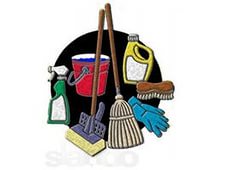  Работа с родителямиЗадачи: Постоянное информирование родителей о результатах учебной деятельности ребёнка;Обучение родителей тому, как помочь ребёнку в учёбе; Привлечение родителей к работе по развитию познавательных интересов. Формы работы: анкетированиебеседыиндивидуальные и групповые консультацииродительские собрания посещение семьи проведение совместных часов общения классного руководителя, родителей и детей Председатель родительского комитета – Полковникова Н. А. Состав родительского комитета: Рубцова И. Г., Никулина А.Ю., Козина Я.В.Воспитание  школьников осуществляется не только классным руководителем, но и семьей. Взаимодействие учителя и родителей имеет решающее значение для организации нравственного уклада жизни ученика. Педагогическая культура родителей – один из самых действенных факторов воспитания школьников. Поэтому необходимо вести работу по повышению педагогической культуры родителей. Система работы классного руководителя с родителями основана на следующих принципах: - совместная педагогическая деятельность учителя и семьи;- педагогическое внимание, уважение и требовательность к родителям; - содействие родителям в решении индивидуальных проблем воспитания детей; - опора на положительный опыт семейного воспитания Цели и задачи:  изучить воспитательные возможности семей;  формировать активную педагогическую позицию родителей,  повышать воспитательный потенциал семьи;    вооружать родителей необходимыми для воспитания детей психологопедагогическими знаниями и умениями;  активно вовлекать родителей в жизнедеятельность класса. Направления сотрудничества с родителями:  Регулярное проведение родительских собраний с обсуждениемперспектив жизни класса;   Проведение индивидуальных консультаций с родителями;  Регулярное информирование родителей об успешности обучения учащихся;   Проведение с родителями совместных мероприятий;   Привлечение родителей к участию в решении школьных проблемХАРАКТЕРИСТИКА СЕМЬИИндивидуальная работа с учащимися В повседневной жизни классного коллектива возникает множество ситуаций, которые выходят за рамки коллективного обсуждения. Очень важно правильно классифицировать создавшееся положение и определить степень замкнутости диалога. При этом важно помнить, что хвалить ребенка лучше прилюдно, а порицать целесообразно наедине. В первом случае, это поможет поднять авторитет учащегося среди одноклассников и будет способствовать формированию чувства собственного достоинства, во втором окажет благотворное влияние на взаимоотношения классного руководителя и конкретного ребенка, что поможет ему принять правильное решение или задуматься над поставленной проблемой. Таким образом, роль индивидуальной работы очень велика. 1. План работы в соответствии с индивидуальными особенностями детей 2. Анализ внеурочной деятельности детей (занятость в кружках, секциях) 3. Работа по коррекции поведения учащихся 4. Оказание помощи в выполнении обязанностей школьника 5. Индивидуальные беседы с учащимися (по необходимости)План индивидуальной работы с учащимися 1. Вовлечение детей во внеурочную  деятельность. Сентябрь 2. Привлечение учащихся к участию в олимпиадах. Сентябрь.3. Занятия по интересам, профориентация. В течение года 4. Организация дополнительных занятий по предметам. В течение года5. Настроить учащихся на хорошую подготовку  к  ЕГЭ. В течение годаОбраз выпускника складывается из пяти потенциалов личности: - нравственный (ценностно-ориентировочный) потенциал: восприятие и понимание учащимися таких ценностей, как “семья”, “природа”, “школа”, “учитель”, “Родина”, “дружба со сверстниками”, “уважение к старшим”, потребность выполнять правила для учащихся, умение различать хорошие и Творческая группа «Крепыши»»плохие поступки людей и свои, правильно оценивать свои действия и поведение одноклассников, соблюдать порядок и дисциплину в школе, общественных местах, правила уличного движения, знать символы и гимн нашего государства; - познавательный потенциал: наблюдательность и прилежание в учебном труде, устойчивый интерес к познанию; - коммуникативный потенциал: (овладение простейшими коммуникативными навыками): умение говорить и слушать, способность сопереживать, сочувствовать, проявлять внимание к другим людям, животным, природе, сформированность первичных навыков саморегуляции; - художественный потенциал: эстетическая восприимчивость предметов и явлений в окружающей природной среде и социальной среде, наличие личностного (собственного, индивидуального) эмоционально окрашенного отношения к произведениям искусства; - физический потенциал: соблюдение режима дня и правил личной гигиены, стремление стать (быть) сильным, ловким и закаленным; - трудовой потенциал: соблюдение правил безопасности при любой работе, воспитание уважения к чужому труду, осознание полезности обществу, знакомство с распространенными профессиями.СогласованоЗам. директора по ВР_______________Барышева О.Ю."__"______________2019 г.УтвержденоДиректор МБОУ "Сергачская СОШ №3"_______________________Панина Е.В."___" ____________2019 г.Абрамова Галина 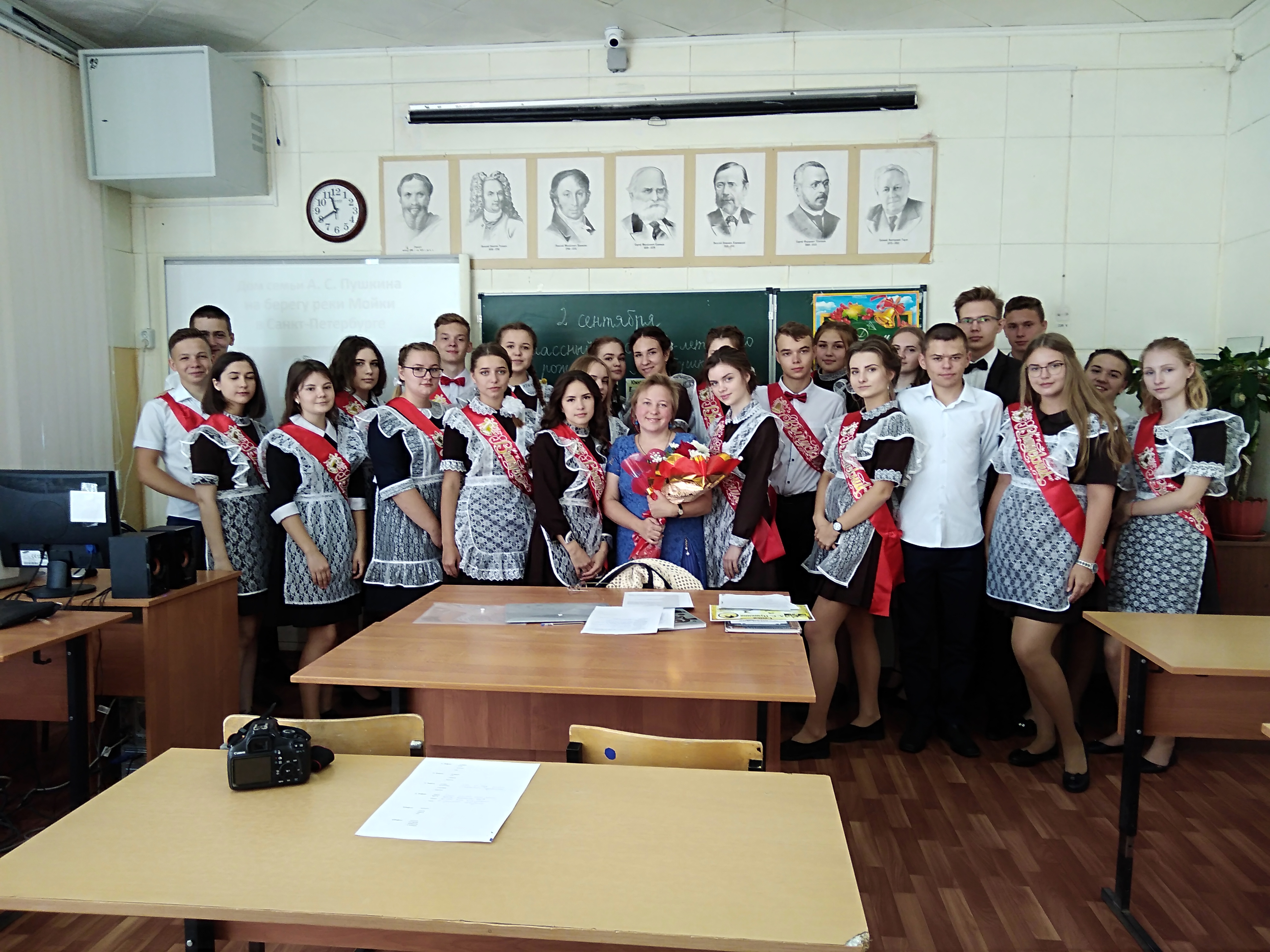 Горожанцева Яна Дикарев КириллЖукова Ева Калентьев АлександрКолесникова АннаКудрявцев НиколайМалышева Алена Мамарина ТатьянаМирскова Анастасия Невретдинова Эмилия Никулина АнастасияПавлов АлексейПолковников НикитаПоняев АлексейПумбрасова АнастасияРозе СофьяРубцова Алина Рыбкина Ирина Синеева ЕкатеринаСухова АлсуСюбаева Дарья Фехретдинова ЭльнараФилясова Вероника Цацина Ксения Шашин КириллШерстнев ИльяМЕСЯЦ    ЧИСЛОДУХОВНО-НРАВСТВЕНННОЕ ОБЩЕИНТЕЛЛЕКТУАЛЬНОЕСПОРТИВНО-ОЗДОРОВИТЕЛЬНОЕОБЩЕКУЛЬТУРНОЕСОЦИАЛЬНОЕ1 четвертьСЕНТЯБРЬ2-7Участие в конкурсе букетовКлассный час по теме:«220 лет со дня рождения А.С.Пушкина»Беседа «Ответственность за нарушение ПДД»День знаний. Торжественная линейка, посвященная началу учебного года.Составление социального паспорта класса9-14Беседа по теме:« День солидарности в борьбе с терроризмом»Классный час «Международный день грамотности» Беседа: « Мы за здоровый образ жизни»Выборы самоуправления в классе.Акция « Чистый город»16-21Оформление классного уголкаБеседа с инспектором.Вступление в клуб ГТО. Подготовка к сдаче нормативов.Информ- дайджест: « Искусство рядом с нами»Работа с документами.23-28Проект: «Портфолио класса»Конкурс исследовательских краеведческих работ:  «Отечество»Час общения: «Вредные привычки. Как с ними бороться»Подготовка к декаде пожилого человекаРемонт школьной мебели.ОКТЯБРЬ30-5 Поздравление учителей.Этическая беседе ко дню пожилого человека:« Наши вам почет и уважение»Неделя безопасностиУчастие в декаде пожилых людей.Подготовка и проведение  Дня УчителяПривлечение родителей к проведению Дня Учителя7-12Единый классный час «Урок по защите персональных данных»День гражданской обороныБеседа с родителями отдельных учеников14-19Классный час: «Традиции нашей семьи»Всероссийский урок «Экология и энергосбережение» в рамках Всероссийского фестиваля энергосбережения #ВместеЯрчеПосещение детской районной библиотеки (Лермонтовские чтения)Родительское собрание на тему: « Сотрудничество школы и семьи в подготовке выпускников. Подготовка к написанию итогового сочинения».21-26« День белых журавлей» -22 октября. День памяти воинов, павших на полях сраженийПоездка в С-ПетербургПросмотр фильма «Суд над сигаретой»Генеральная уборка класса2 четвертьНОЯБРЬ 05-09Всероссийский урок безопасности школьников в сети Интернет.Посещение  ФОКа, катание на коньках.Беседа о безопасном поведении в каникулярное времяПодготовка и проведение осеннего бала Посещение родителей отдельных учениковКонтроль за состоянием мебели и учебного оборудования класса11-16Классный час « День народного единства»« Тонкий лед» беседа о безопасном поведении на замерзающих водоемахПсихологическая игра« Цвет моей души»Разговор с родителями по текущим результатам 1 четверти18-2316 ноября-Международный день толерантностиБеседа « Каждый ребенок имеет право»Всемирный день отказа от курения. Акция: « Нет курению»Подготовка к концерту, посвященному Дню материУчастие родителей в концерте25-30Конкурс фотографии:«Подари улыбку маме»Работа отдела « Ученый совет», для помощи неуспевающим ученикам классаРайонные соревнования по волейболуУчастие в концерте:« Поговори со мною, мама»Операция «Кормушка»ДЕКАБРЬ2 -73 декабря - День Неизвестного СолдатаВикторина « Знаешь ли ты конституцию РФ»Всемирный день борьбы со СПИДом. Акция: Капля кровиКлуб этикета « Почему мы так говорим»Разговор с родителями отдельных учеников9-14Международный день инвалидов«Уроки России». День КонституцииРайонное детское многоборьеЭкскурсия в районный краеведческий музейСбор и изготовления новогодних игрушек для украшения класса16-21Беседа в группах «Уважение и самоуважение»Всероссийский урок, посвященный жизни и творчеству Александра Исаевича Солженицына Прогулка в зимний паркПодготовка к Новогодним праздникамПроведение родительского собрания по теме: « Роль семьи в развитии моральных качеств ребенка. Итоги написания итогового сочинения»23-28Участие в новогодних праздникахКлассный час: «Итоги I полугодия»Беседа о безопасном поведении во время зимних каникулМюзикл «Золотая рыбка» Генеральная уборка в классе. Украшение класса к новогодним праздникам3 ЧЕТВЕРТЬЯНВАРЬ13-18Индивидуальные беседы с отдельными учениками, имеющими проблемы в учебе и(или) поведенииКлассный час « От Рождества до Крещения»Подвижные игры на свежем воздухеРайонный конкурс:« Волшебный каблучок»Разговор с родителями по итогам I полугодия Ремонт классной мебели.20-25 Единый классный час, посвященный Международному Дню памяти жертв Холокоста 27.01.19Беседа о любимых книгахПоход «выходного дня» на лыжах.Индивидуальная беседа девочками о гигиене в период подросткового возраста27-1Международный день памяти жертв ХолокостаКонтроль учебы ученическим самоуправлениемРайонные соревнования по лыжамПосещение районной библиотекиРабота с родителями отдельных учеников.ФЕВРАЛЬ3-8 2 февраля - День разгрома советскими войсками немецко-фашистских войск в Сталинградской битве (1943 г.)8 февраля День российской наукиПрезидентские соревнованияЕдиный классный час « Знать и уметь»Индивидуальная беседа с мальчиками о гигиене в период подросткового возраста10-1515 февраля День памяти о россиянах, исполнявших служебный долг за пределами ОтечестваКл. час: «Чти отца своего» Зимняя прогулка в лесуПодготовка девочек к празднованию 23 февраляРазговор с родителями отдельных учеников17-22Выпуск стенгазеты ко Дню Российской Армии21 февраля Международный день родного языкаКомбинированная эстафета ко дню защитника отечества Вечер в классе, посвященный 23 февраляГенеральная уборка в классе24-29Неделя детской книги«Ученик года-2019»Международный день борьбы с наркоманией и наркобизнесомПодготовка мальчиков к празднованию 8 мартаРейд по состоянию учебниковМАРТ2-7Выпуск стенгазеты к Международному женскому днюОбластной фотоконкурс: « Дети. Творчество.Родина»Беседа «Весенний авитоминоз»Огонек: «А ну-ка девочки»Проведение родительского собрания по теме: « Выбор профессии – дело серьезное9-14Кл час по теме: «Суд чести. Что такое честь?»Единый классный час, посвященный годовщине воссоединения России и КрымаЛыжная прогулка « Последний снег»Конкурс: « Ученик года 2018»Беседа с родителями отдельных учеников16-21Классный час: «Итоги 3 четверти»Посещение  кинотеатра в ФОКе.26–31 марта Неделя музыки для детей и юношестваРемонт классной мебели.4 четвертьАпрель30-4Итоги неделя детской и юношеской книгиРайонные соревнования по волейболуДень смеха. Первоапрельская почта. День самоуправления.Разговор с родителями по текущим результатам 3 четверти6-11День космонавтики. Гагаринский урок «Космос – это мы»Викторина « Космическая азбука»Классный час:  « Наши спортивные увлечения»Час общения» Правильное поведение в обществе - путь к успеху»Общешкольное родительское собрание13-18Открытый кл. час по теме: «Наш дар бесценный- речь»Подготовка к районной ярмарке: «Истоки»Викторина « Красный, желтый, зеленый»День местного самоуправленияАкция « Чистый город»20-25Подготовка к районной ярмарке: «Истоки»Районная ярмарка:  «Истоки»День пожарной охраны. Тематический урок ОБЖБеседа по книге В.А. Громова « Сергачское притяжение» « Как назывались улицы Сергача»Акция « Чистая река»МАЙ27-2Беседа по теме» Сила в порядке»Шевские концерты для ветеранов ВОВЭстафетный пробег, посвященный Дню Победы Фестиваль детских общественных объединений  « Мы вместе»Беседа с родителями отдельных учеников6-11Дискуссия « Легко ли быть молодым?»Кл. час : «Поклонимся великим тем годам, посвященный 75-летию победы в ВОВ»Участие в шествии « Бессмертный полк»Родительское собрание по теме: «Что там, за поворотом или подготовка к новой жизни начинается сейчас»4-9Конкурс рисунков: «Мирное небо»Кл час: «Святые заступники народа русского: Сергей Радонежский и Серафим Саровский»Беседа о профилактике пожарных ситуацийЭкскурсионная поездка в ВетошкиноРазговор с родителями отдельных учеников11-16Праздник славянской письменностиДни финансовой грамотности в общеобразовательных организацияхПодготовка к туристическому походуУчастие в Дне славянской письменностиВысадка цветочной рассады.18-23Классный час: «До свидания, школа»Туристический поход.Последний звонокГенеральная уборка в классе№ ФИ ученикаШкольный уровеньМуниципальный уровень.Международный  уровень1Абрамова ГалинаОлимпиада по истории России, праву (2 место) 2Мирскова АнастасияОлимпиада по химии (2 место) и астрономии (3 место), биологии ( 3 место)3Невретдинова ЭмилияОлимпиада по  обществознанию (2 место), математике (2 место)4Никулина Анастасия Олимпиада по физике (2 место) и астрономии (2 место)5Сюбаева ДарьяОлимпиада по  английскому языку (2 место)6Цацина КсенияОлимпиада по английскому языку (1 место), литература (2 место)7Фехретдинова ЭльнараОлимпиада по химии(3 место) и биологии (2 место)8Филясова ВероникаОлимпиада по  английскому языку (3 место)9Шерстнев ИльяОлимпиада по химии и биологии (1 место)№ п/п Результаты реализации программы воспитания и социализации обучающихсяПоказателиМетодики и методы изученияПредмет мониторингаСрокиОтветственные 1Личностные результаты Оценка уровня воспитанности обучающихся По методике Капустина 11 класс Входящий мониторинг-1-2 неделя сентября, выход-апрель. Поняева Н.В.1Личностные результаты Оценка уровня сформирорванности ценностных отношений у обучающихся Методика экспертной оценки сформированности ценностных отношений у школьников (разработана Н.А. Алексеевой, Е.И. Барановой, Е.Н. Степановым) 11 класс Входящий мониторинг-1-2 неделя сентября, выход-апрель. Поняева Н.В.2Чувство удовлетворения детей и взрослых процессом и результатами воспитания и жизнедеятельностью в образовательном учреждении Методика изучения удовлетворенности учащихся школьной жизнью (разработана А.А. Андреевым) Методика изучения удовлетворенности родителей работой образовательного учреждения (разработана Е.Н. Степановым) Методика изучения удовлетворенности педагогов жизнедеятельностью в образовательном учреждении (разработана Е.Н. Степановым) 11 классовРодители Педагоги Май Май Май Поняева Н.В.. зам.директора по ВР 3Произошедшие в ходе развития изменения в школьном коллективе Уровень сплочённости классного коллектива Методика «Какой у нас коллектив». Лутошкин А.Н 11  классМартПоняева Н.В.№ФИ учащихсяНазвание кружкаВремя занятийВремя занятий1Абрамова Галина « Эрудит» (история, обществознание)Понедельник 15: 00- 16: 30Вторник15: 00-16:302Горожанцева Яна « Эрудит» (история, обществознание)Понедельник 15: 00- 16: 30Вторник15: 00-16:303Дикарев КириллФОК (хоккей) « Эрудит» (история, обществознание)Вторник 15:30- 18:30Четверг 16:30- 18: 304Жукова Ева ФОК (пауэрлифтинг)Вторник 15:30- 18:30Пятница 15: 00-17:305Калентьев Александр « Эрудит» (физика)Среда 15: 00- 16: 30Пятница 15: 00-16:306Колесникова Анна« Эрудит» (физика)Вторник 15:30- 18:30Пятница 15: 30-17:307Кудрявцев Николай« Эрудит» (история, обществознание)Понедельник 15: 00- 16: 30Вторник15: 00-16:308Малышева Алена « Эрудит» (физика)Среда 15: 00- 16: 30Пятница 15: 00-16:309Мамарина Татьяна« Эрудит» (история, обществознание)Понедельник 15: 00- 16: 30Вторник15: 00-16:3010Мирскова Анастасия ФОК (пауэрлифтинг)Среда 15: 00- 16: 30Пятница 15: 00-16:3011Невретдинова Эмилия Танцевальная студия « Эрудит» (история, обществознание)Среда 15: 00- 16: 30Пятница 15: 00-16:3012Никулина Анастасия« Эрудит» (физика)Среда 15: 00- 17: 00Пятница 15: 30-17:3013Павлов Алексей« Эрудит» (история, обществознание)Среда 15: 00- 16: 30Пятница 15: 00-16:3014Полковников Никита« Эрудит» (физика)Среда 15: 00- 16: 30Пятница 15: 00-16:3015Поняев АлексейЦДТ « Школа лидера» « Эрудит» (химия, биология)Вторник 17:30- 19:30Четверг 17:30- 19: 3016Пумбрасова Анастасия« Эрудит» (история, обществознание)Понедельник 15: 00- 16: 30Вторник15: 00-16:3017Розе Софья« Эрудит» (история, обществознание)Вторник17 : 30- 18:30Четверг 17:30- 18: 3018Рубцова Алина Танцевальный коллектив  «Раздолье»Среда 15: 30- 17: 30Пятница 15: 00-17:3019Рыбкина Ирина « Эрудит» (физика)Среда 15: 00- 16: 30Пятница 15: 00-16:3020Синеева Екатерина« Эрудит» (история, обществознание)Пятница 15: 00-16:30Четверг 16:30- 18: 3021Сухова Алсу« Эрудит» (физика)Среда 15: 00- 16: 30Пятница 15: 00-16:3022Сюбаева Дарья « Эрудит» (английский язык, обществознание)Среда 15: 00- 16: 30Пятница 15: 00-16:3023Фехретдинова ЭльнараТанцевальная студия « Эрудит» (химия, биология)Понедельник 16: 30- 18:00Вторник 15:30- 18 :3024Филясова Вероника « Эрудит» (английский язык, физика)Среда 15: 00- 16: 30Пятница 15: 00-16:3025Цацина Ксения« Эрудит» (английский язык обществознание)Понедельник 15: 00- 16: 30Вторник15: 00-16:3026Шашин КириллФОК (футбол) « Эрудит» (история, обществознание)Понедельник 15: 00- 16: 30Вторник15: 00-16:3027Шерстнев Илья« Эрудит» (химия, биология)Среда 15: 00- 16: 30Пятница 15: 00-16:30МесяцМероприятиеСентябрьБеседа с инспектором ГИБДДОктябрьКлассный час « Правила дорожного движения и профилактика детского дорожного травматизма»НоябрьАкция « Красный, желтый, зеленый»,  участие в мероприятии проводимом для учащихся начальной школыДекабрьКлассный час - викторина «История транспорта»ЯнварьРодительское собрание « Профилактика детского травматизма в зимний период»ФевральКлассный час  « Безопасность – залог здоровья»МартПосещение ДДТ, классный час – презентация « Дорожные знаки»АпрельБеседа на тему «ГИБДД, её предназначение и задачи»МайРодительское собрание « Профилактика детского травматизма в летний период»МесяцМероприятиеСентябрьБеседа с участковым инспектором « Азбука закона»ОктябрьКлассный час: «Три ступени, ведущие вниз»НоябрьВидеоурок  « СПИД – чума 21 века» Беседа «Твоя уличная компания. Как попадают в преступную группу?»ДекабрьБеседа с медицинским работником школы о профилактике туберкулеза ЯнварьВыпуск стенгазеты « Вредным привычкам скажем « НЕТ» ФевральВстреча в клубе « Здоровые дети» Конкурс проектов «Твой вариант декларации прав человека»МартКлассный час: «Наркотики - жизнь или смерть?» Беседа «Виды наказаний, назначаемые несовершеннолетним. Детская воспитательная колония»АпрельРодительское собрание « Как избавится от курения и алкогольной зависимости» Конкурс сочинений «НЕТ школьному хулиганству»МайКлассный час: « В здоровом теле – здоровый дух»№Тема классного часаПланируемая датаФактическая дата1Единый классный час  «220 –летие сл дня рождения А.С.Пушкина»02.09.201902.09.20192Единый классный час «День солидарности в борьбе с терроризмом»4.09.194.09.193Единый классный час « День гражданской обороны»  4 10 19  4 10 194Единый классный час «Всероссийский урок безопасности школьников в сети Интернет »25 10 195Единый классный час «День народного единства»8.11.196Единый классный час «Международный день толерантности»16.11.197Единый классный час «С любовью к России»06.12.198Единый классный час, посвященный Дню Конституции.12.12.199Единый классный час «Международный день памяти жертв Холокоста»27.01.2010Единый классный час «Международный день родного языка»21.02.2011Единый классный час «Защищать Родину – это почётный долг»22.02.2012Единый классный час « Международный день борьбы с наркоманией и наркобизнесом»03.03.2013Единый классный час, посвященный Дню воссоединения Крыма с Россией16.03.2014Единый классный  час «День космонавтики. Гагаринский урок «Космос  – это мы»14.04.2015Единый классный час «Все работы хороши – выбирай»20.04.2016Единый классный час, посвященный Дню Победы советского народа в ВОВ08.05.20Фамилия и имяКультурный уровеньПростота и скромностьЧестность и справедливостьДоброта и отзывчивостьОтношение к общественному трудуКоллективизм и товарищество Ответственное отношение к учебеДолг и ответственностьБережливость ДисциплинированностьИтогиАбрамова Галина 0.80.70.60.91.00.80.90.91.01.01.0Горожанцева Яна 0.70.80.70.70.80.80.60.70.71.00.84Дикарев Кирилл0.50.70.70.80.90.60.80.81.00.70.82Жукова Ева 0.91.00.80.80.70.70.80.70.90.80.9Калентьев Александр 0.50.50.70.50.70.60.60.50.80.70.67Колесникова Анна0.70.80.60.70.80.80.70.60.90.70.81Кудрявцев Николай0.70.70.60.30.50.50.60.30.50.70.6Малышева Алена 0.70.60.80.70.80.50.70.50.90.60.75Мамарина Татьяна0.60.70.50.70.60.60.50.40.80.40.6Мирскова Анастасия 0.70.80.60.90.90.90.70.90.91.01.0Невретдинова Эмилия 0.80.40.71.00.90.50.60.60.90.90.82Никулина Анастасия0.50.80.50.90.90.70.90.80.80.90.78Павлов Алексей0.80.70.50.80.80.90.70.70.90.80.84Полковников Никита0.50.70.30.60.90.50.50.81.00.80.73Поняев Алексей0.60.80.50.80.80.80.80.50.90.90.84Пумбрасова Анастасия0.60.50.70.70.90.80.80.81.01.00.86Розе Софья0.60.50.60.50.70.50.70.20.90.90.67Рубцова Алина 0.50.80.50.91.00.80.80.20.90.60.83Рыбкина Ирина 0.80.60.50.70.70.60.90.60.90.70.7Синеева Екатерина0.60.70.50.80.80.70.70.50.70.50.72Сухова Алсу0.60.50.60.50.70.50.70.20.90.90.67Сюбаева Дарья 0.60.70.50.70.60.60.50.40.80.40.6Фехретдинова Эльнара0.70.80.60.90.90.90.70.90.91.00.81Филясова Вероника 0.80.40.71.00.90.50.60.60.90.90.82Цацина Ксения 0.91.00.80.80.70.70.80.70.90.80.9Шашин Кирилл0.70.50.41.00.80.60.70.60.90.90.8Шерстнев Илья0.80.70.60.91.00.80.90.91.01.01.0Абрамова Галина - Горожанцева ЯнаДикарев Кирилл - Шашин КириллЖукова Ева -  Малышева Алёна - Цацина КсенияКалентьев Александр -  Рубцова Алина Колесникова Анна - Синеева ЕкатеринаМамарина Татьяна - Фехретдинова ЭльнараМирскова Анастасия - Рыбкина ИринаНевретдинова Эмилия - Никулина АнастасияПавлов Алексей - Пумбрасова Анастасия -Кудрявцев НиколайПолковников Никита - Поняев АлексейРозе Софья – Сухова Алсу – Шерстнев ИльяСюбаева Дарья - Филясова ВероникаРодительские собранияРодительские собранияРодительские собранияРодительские собранияРодительские собранияI четвертьII четвертьIII четвертьIV четвертьТематикаРодительское собрание на тему: « Сотрудничество школы и семьи в подготовке выпускников. Подготовка к написанию итогового сочинения».Проведение родительского собрания на тему: «Роль семьи в развитии моральных качеств ребенка»Проведение родительского собрания на тему: « Выбор профессии – дело серьезное»Родительское собрание по теме: «Что там, за поворотом или подготовка к новой жизни начинается сейчас»ОтветственныйКл. руководитель, завуч по учебной частиКл. руководитель, психолог. Ведущие учителя.Родители, кл. руководитель, завуч по учебной частиКл. руководитель, директор школыХарактеристика семьиФамилииОбщий итогНеполные семьи: Рубцова Алина, Поняев Алексей, Жукова Ева, Кудрявцев Николай4Многодетные семьиФехретдинова Эльнара1Семьи, где родители инвалидынет0Семьи, где оба родителя не работаютнет0Семьи «группы риска»нет0Опекаемые Малообеспеченныенет0Использующие б/п проездной билетФехретдинова Эльнара, Невретдинова Эмилия2Использующие б/п питаниенет0Семьи, где ребенок инвалидПоняев А. , Филясова В.2Семьи, где дети живут не с родителямиАбрамова Г. , Кудрявцев Н.2Имеют прописку, гражданствовсе27Имеют медицинский полисвсе27Воспитывают папыЖукова Ева1